УТВЪРДИЛ:                                                                           СЪГЛАСУВАЛ:
ДИРЕКТОР НА ОБЛАСТНА                                              НАЧАЛНИК НА ДЪРЖАВЕН ДИРЕКЦИЯ „ЗЕМЕДЕЛИЕ”-ВАРНА                               АРХИВ - ВАРНА                                                    /П/                                                                                               /П/         /  Радослав Йовков   /                                                           /   Владимир Владимиров/                                                     Дата: 28.08.2023г.                                                                     Дата: 24.08.2023г.ВЪТРЕШНИ ПРАВИЛАЗАДЕЙНОСТТА НА УЧРЕЖДЕНСКИЯ АРХИВНА ОБЛАСТНА ДИРЕКЦИЯ “ЗЕМЕДЕЛИЕ”- ВАРНА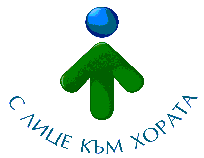 ВАРНА2023ГЛАВА ПЪРВАОБЩИ ПОЛОЖЕНИЯЧл.1. (1) С настоящите Вътрешни правила, наричани по-долу за краткост Правилата, се:	1. регламентира дейността на учрежденския архив на Областна дирекция „Земеделие“-Варна;	2. определя реда за приемането, регистрацията, отчетността, съхраняването и използването на документи в учрежденския архив на ОД „Земеделие“-Варна;            3.  определя реда за извършване на експертиза на ценността на документите, както и предаването в държавния архив на документи - обект на Националния архивен фонд.          (2) Правилата са изготвени в изпълнение на  Закона за Националния архивен фонд (обн. ДВ, бр.57 от 13.07.2007г., посл.изм. ДВ бр.15/22.02.2022г.) и Наредбата за реда за организирането, обработването, експертизата, съхраняването и използването на документите в учрежденските архиви на държавните и общинските институции (в сила от 06.03.2009г., приета с ПМС № 41 от 18.02.2009г., обн. ДВ. бр.17 от 6 Март 2009г., изм. ДВ. бр.8 от 27 Януари 2012г.), наричана по-долу за краткост Наредбата.          (3) Правилата не се прилагат за документи: 1. създадени в електронен формат; 2. съдържащи класифицирана информация.Чл.2. (1) В ОД „Земеделие“-Варна се създава учрежденски архив, състоящ се от десет помещения, отговарящи на оптималните изисквания регламентирани в чл.21 на Наредбата – едно в централно управление и по едно във всяка общинска служба по земеделие на територията на Община Варна.               (2)  В учрежденския архив се съхраняват само документи.          (3) В учрежденския архив на ОД „Земеделие“-Варна се осигурява необходимия  температурно-влажностен режим ( температура от 16° до 18° С и относителна влажност от 50 +, -5 сто) , противопожарна защита,  защита от наводнения и контролиран достъп. Всяко помещение се оборудва с термометър, влагометър  и пожарогасител, зареждан ежегодно.           (4) В учрежденския архив не се допуска използването на открити отоплителни  уреди.            (5) Помещенията се почистват редовно (всеки петък), като два пъти годишно – основно, съчетано с дезинфекция, дезинсекция и дератизация.          (6) При възникване на критични ситуации се предприемат незабавни действия за опазване на архивите.Чл.3.  (1)  Директорът на ОД „Земеделие” – Варна определя със заповед служител от централно управление, който да изпълнява функциите на завеждащ учрежденския архив, а именно :           1. приема документите в учрежденския архив;           2. регистрира и следи за съхраняване на приетите документи, води регистър на постъпленията;           3. създава справочен апарат към документите – схема на организацията (местоположението) на делата в архива;           4. предоставя документите за ползване, води дневник за ползване на документи в учрежденския архив , проверява състава и състоянието на върнатите документи;           5. участва при извършване на експертиза по ценността на документите.               6.  следи стойностите на температурно-влажностните параметри и записва данните  ежеседмично в дневник.          (2)  Със заповедта на Директора на ОД „Земеделие” – Варна се определя и служител, който да замества завеждащия учрежденски архив при отсъствието му поради законоустановен отпуск.         (3)  Завеждащият учрежденския архив оказва методическа помощ на служителите в общинските служби по земеделие във връзка с работата им с архивирани документи , а Началникът на ОСЗ  упражнява контрол и отговаря за съхраняването, опазването и отчитането на  документите, намиращи се в помещенията на учрежденския архив на територията на общинската служба.  (4)  При смяна на завеждащия учрежденски архив наличните документи се предават, съответно приемат с опис и приемо-предавателен протокол.ГЛАВА ВТОРАПРИЕМАНЕ НА ДОКУМЕНТИТЕ В УЧРЕЖДЕНСКИЯ АРХИВЧл.4. (1)  Всички приключени  до 31 декември на текущата година дела от деловодството и структурните звена на ОД „Земеделие“-Варна,  се предават в учрежденския архив в срок до  30 юни  на следващата календарна година.          (2) Документите се предават в учрежденския архив организирани в дела, съгласно утвърдената номенклатура.Чл.5. (1) Приемането на делата в учрежденския архив се извършва с приемателно-предавателен протокол / образец Приложение №1/.          (2) Приемателно-предавателния  протокол  се изготвя от предаващото звено, в два  екземпляра – един за завеждащ учрежденския архия и един за предаващото звено.ГЛАВА ТРЕТАРЕГИСТРАЦИЯ, ОТЧЕТНОСТ, СЪХРАНЯВАНЕ И ИЗПОЛЗВАНЕ НА ПРИЕТИТЕ ДОКУМЕНТИЧл.6. (1)   Делата се приемат в учрежденския архив от завеждащия учрежденския архив. (2) За постъпилите дела, завеждащият учрежденския архив води Регистър на постъпленията /по образец Приложение №2 /; (3) Документите в учрежденския архив се подреждат по схема (чл.3, ал.1,т.3 от Правилата) , изготвена по структурно-хронологичен принцип. (4)  Делата  се съхраняват в твърди папки или в кутии. Твърдите папки се подреждат във вертикално положение при спазване на хронологичния принцип,  като в рамките на същата година делата се подреждат в съответствие с класификационната схема на номенклатурата на делата.         (5) Ежегодно, след изтичане на срока по чл.4, ал.1 от Правилата,  се съставя  Протокол за наличност (образец Приложение № 5), както следва:         1. за централно управление – от завеждащ учрежденския архив;         2. за Общинските служби по земеделие – от Началника на съответното ОСЗ        (6) Началниците на ОСЗ изпращат екземпляр от протоколите  на завеждащ учрежденския архив, който обобщава данните за наличностите в учрежденския архив на ОД „Земеделие“-Варна.        (7) Завеждащият учрежденския архив изпраща екземпляр от обобщения протокол в Държавен архив-Варна за сведение.  (8) Достъп до помещенията на учрежденския архив имат само завеждащият учрежденския архив и началниците на ОСЗ  и в тяхно присъствие – лица, извършващи контрол по опазването и съхранението документите, както и служителите на ОД „Земеделие“-Варна, извършващи справки по архивирани документи.         (9) Единствено завеждащият учрежденския архив има право да предоставя  архивирани документи за ползване, както следва: 1. на служителите на ОД „Земеделие“-Варна – за изпълнение на служебни дейности; 2. на специализирани държавни органи – след писмено разрешение на Директора на ОД „Земеделие“-Варна.(10) Изнасянето на архивирани документи извън територията на ОД „Земеделие“-Варна се допуска единствено за нуждите на специализирани държавни органи, при спазване на действащото законодаделство, след писмено разрешение от Директора на ОД „Земеделие“-Варна.(11) За всяко изнасяне/връщане на архивирани документи извън/в ОД „Земеделие“-Варна ,  завеждащият учрежденския архив изготвя приемо-предавателен протокол, в който се описват документите , състоянието в което се предават/приемат, определя се срока за ползване и се декларира  ангажимент за връщането им в учрежденския архив. (12)  След връщане на документите,  завеждащият учрежденския архив ги преглежда и при  установени липси и/или увреждания,  съставя протокол и писмено  уведомява главния секретар на ОД „Земеделие“-Варна,  а за документи – обект на Националния архивен фонд и Държавен архив –Варна.Чл.7. Завеждащият учрежденския архив вписва всяко  ползване на архивираните документи в Дневник за ползване на документи в учрежденски архив / образец Приложение № 3/ .Чл.8. На мястото на извадените за ползване документи, завеждащият учрежденския архив поставя Заместител / образец Приложение № 4/.ГЛАВА ЧЕТВЪРТАЕКСПЕРТИЗА НА ЦЕННОСТТА И ОБРАБОТКА НА ДОКУМЕНТИТЕЧл. 9.  На експертиза подлежат всички документи,  създадени в ОД „Земеделие“- Варна или постъпили отвън.  Това е процес на определяне на ценността на документите  въз основа на критерии, определени в чл.47 на Наредбата.Чл. 10. (1) Директорът на ОД „Земеделие“-Варна назначава със заповед  постоянно действаща експертна комисия.                (2)  Комисията се състои от председател и най-малко трима членове. Председател е главният секретар на ОД „Земеделие“-Варна, а в състава й се включват:  директорите на дирекции, началниците на общинските служби по земеделие, завеждащ учрежденския архив и деловодителя.              (3) Решенията на комисията се вземат с обикновено мнозинство от присъстващите и се отразяват в протоколи, които се одобряват от Директора на  ОД „Земеделие“-Варна.             (4)  Експертната комисия изпълнява следните функции:               1.изготвя вътрешните правила за дейността на учрежденския архив, които се съгласуват с Началника на Държавен архив-Варна и се утвърждават от Директора на ОД „Земеделие“-Варна;                 2. организира внедряването в дейността на ОД „Земеделие“-Варна на утвърдената в рамките на Министерство на земеделието и храните Номенклатура на делата  и изготвените към нея : Класификационна схема,Указание за прилагане на номенклатурата на делата със срокове на съхранение в Областни дирекции „Земеделие“ и Списък на съкращенията.                3. ежегодно проверява наличността и състоянието на документите с постоянен срок на запазване,  които подлежат на предаване  в държавните архиви след изтичане на срока им по чл.46, ал.1 от ЗНАФ (20 год.)  и тези със знак „ЕК“ в учрежденския архив, като резултатите се отразяват в протокол, екземпляр от който се изпраща в Държавен архив-Варна / образец Приложение № 6/ ;                4.организира и участва в  експертизата на ценността на документите;               5.изготвя актове за унищожаване на документи с изтекъл срок на съхранение;               6.организира и подготвя предаването на ценните документи в Държавен архив-Варна             (5) Експертната комисия извършва своята дейност под методическото ръководство на Държавен архив-Варна. Чл.11. Етапите на експертизата на ценността са :           1.Текуща експертиза;           2.Междинна експертиза;           3.Окончателна експертизаЧл.12. Текущата експертиза  включва:           1. определяне на сроковете за съхранение на документите, чрез изготвяне на номенклатура на делата и класификационна схема – изготвя се от Министерство на земеделието и храните и се въвежда в дейността на ОД „Земеделие“-Варна със заповед на Директора;           2.формиране на делата по номенклатурата и подготовката им за предаване в учрежденския архив - извършва се от съответните звена в ОД „Земеделие“-Варна   Чл.13.(1) Междинната експертиза се извършва в учрежденския архив от постоянно действащата експертна комисия, при възникнала необходимост, в зависимост от утвърдените в номенклатурата срокове и се изразява в:          1.заделяне на неценни документи с изтекъл срок на съхранение – експертната комисия съставя акт за унищожаване на неценни документи / образец Приложение №7/, който се утвърждава от Директора на ОД „Земеделие“-Варна.  Екземпляр от акта се изпраща за сведение  в Държавен архив-Варна, в двумесечен срок преди унищожаването на документите;                   2.заделяне на документите с постоянен срок на запазване – оформят се в дела и се описват в работен опис на ценните общоадминистративни документи / образец Приложение № 8/.    Чл.14.(1) Окончателната експертиза се извършва в учрежденския архив от постоянно действащата експертна комисия,  след изтичане на 20 годишния срок, определен в ЗНАФ/чл.46,ал.1/ за запазване на документите, отразяващи основните дейности в държавните и общинските институции.           (2)  Оканчателната експертиза  се съгласува предварително  с  Държавен архив-Варна.                                                                                                                                   (3) Окончателната експертиза включва:            1.полистен преглед на делата със знак “П“- дела, съдържащи документи с историческо значение, които се използват за научни и практически цели, и за нуждите на управлението; те са за постоянно запазване и се предават за съхраняване в държавните архиви след изтичане на срока им по чл.46, ал.1 от ЗНАФ (20 год.) и извършване на експертиза;            2. полистен преглед на делата със знак“ЕК“- дела с определен срок на запазване, в които е възможно да бъдат отложени документи, подлежащи на постоянно запазване. След изтичане на определените срокове, документите се преглеждат от експертната комисия, с цел окончателно определяне на историческото им значение;          3.определяне на делата, неподлежащи на запазване;          4.преглед на документите с дългосрочно справочно значение – документи за дългосрочно запазване ( 50год.,75год.,100 год.,130 год.), които имат дългосрочно справочно значение за функциите на ОД „Земеделие“-Варна, за уреждане на трудово-правни и служебни отношения и т.н, като след изтичане на сроковете за съхранение (определени със закон), Държавен архив-Варна определя историческото им значение;         (4) При окончателната експертиза и обработката на документите в учрежденския архив на ОД „Земеделие“-Варна се спазват  разпоредбите на чл. чл. 46 – 62 от Наредбата.         (5) В резултат на експертизата документите се систематизират в 3 групи:         1. документи за постоянно запазване, подлежащи на предаване в държавен архив, които образуват архивния фонд на ОД „Земеделие“-Варна – включват се в опис на документи за постоянно запазване / образец Приложение № 11/, подреждат се по хронология, оформят се в архивни единици  /с обем не повече от 250 листа/, съставят им се заглавия /съгл.чл.51, ал.2 от Наредбата/ , поставя се заглавен лист/(образец Приложение № 9/ и заверителен надпис /образец Приложение № 10/;         2.документи с дългосрочно справочно значение, чиито срокове на съхранение не са изтекли и остават в ОД „Земеделие“-Варна - включват се в опис на документи с дългосрочно справочно значение / образец Приложение № 12/;         3.документи, определени като неценни, подлежащи на унищожаване – включват се в опис на документи, определени като неценни / образец Приложение № 13/.        (6) При  предаване на документи в държавен архив се съставя историческа справка, състояща се от история на фондообразувателя и история на фонда. При всяко следващо предаване се съставя Допълнение към историческата справка, като в „История на фондообразувателя “ се отразяват само промените, настъпили след последното предаване.        (7) Експертната комисия изготвя протокол за своята работа, в който се отразяват резултатите от експертизата (съгл.чл.62 от Наредбата).         (8)  Подготвените от експертната комисия протокол, историческа справка и описи се представят в Държавен архив-Варна за методически  контрол от Експертно-проверочна комисия /ЕПК/.ГЛАВА ПЕТАПРЕДАВАНЕ В ДЪРЖАВЕН АРХИВЧл. 15. След нанасяне на корекции в съответствие с решенията на ЕПК, протокола на експертната комисия, историческата справка и описите, изготвени в три екземпляра, се подписват от членовете на експертната комисия и се одобряват от Директора на ОД „Земеделие“-Варна. Чл. 16 (1) Описите се утвърждават от началника на Държавен архив-Варна.           (2) Два екземпляра от документите по чл.15 остават на съхранение в Държавен архив-Варна, а един -  в ОД „Земеделие“-Варна.Чл. 17. Определените за постоянно съхранение документи се предават по утвърдения инвентарен опис в Държавен архив-Варна, срещу разписка за приемане /предаване / образец Приложение № 14/, изготвена в два екземпляра.Чл. 18. Подготовката на документите, поставянето им в кутии и транспортирането им до архивохранилището на Държавен архив-Варна се извършва от експертната комисия , като разходите са за сметка на ОД „Земеделие“-Варна.ЗАКЛЮЧИТЕЛНИ РАЗПОРЕДБИ§1. За всички неуредени с настоящите Вътрешни правила случаи се прилагат разпоредбите на   Закона за Националния архивен фонд (обн. ДВ, бр.57 от 13.07.2007г., посл.изм. ДВ бр.15/22.02.2022г.) и Наредбата за реда за организирането, обработването, експертизата, съхраняването и използването на документите в учрежденските архиви на държавните и общинските институции (в сила от 06.03.2009г., приета с ПМС № 41 от 18.02.2009г., обн. ДВ. бр.17 от 6 Март 2009г., изм. ДВ. бр.8 от 27 Януари 2012г.)§2. Председателят на постоянно действащата експертна комисия осъществява контрол  по прилагането и спазването на Вътрешните правила за дейността на учрежденския архив на ОД „Земеделие“-Варна §3. Държавен архив-Варна осъществява контрол  и методическото ръководство по организирането, съхраняването и опазването на документите в  учрежденския архив. §4.Настоящите Вътрешни правила са изготвени от постоянно действаща експертна комисия, назначена със Заповед № РД-21-07-293/16.11.2021 год. на Директора на ОД „Земеделие“-Варна , изменена със Заповед № РД-22-07-310/22.11.2022 год. на Директора на ОД „Земеделие“-Варна.§5.Изменение и допълнение на настоящите Вътрешни правила се извършва по реда на тяхното приемане.§6.Разпоредбите на Вътрешните правила са задължителни за всички служители на ОД „Земеделие“-Варна. §7.Неразделна част от настоящите Вътрешните правила са описаните в тях приложения. Вътрешните правила са утвърдени със Заповед № РД-23-04-154/28.08.2023 г. на Директора   на ОД „Земеделие“-ВарнаПРИЛОЖЕНИЯ                                                                                                                         Приложение № 1                                                                                                             към чл.5, ал.1 от Правилата*ПРИЕМАТЕЛНО-ПРЕДАВАТЕЛЕН ПРОТОКОЛ №…….………………………………………………………………………………………………………                                                                   (дирекция)                               ……………………………………………………………………………………………………… (отдел, звено)ВСИЧКО:……………………… (…………………………………………….)    брой папки.                           (цифром)                                       (словомДата:                                                                                     Предал:………………………………                                                                                    ……………………………………………….                                                                                                                    (име и длъжност)                                        Дата:                                                                                    Приел:………………………………….                                                                                   ………………………………………………...                                                                                                                (име и длъжност)                                        (*) За всяка година номерата на приемателно-предавателните протоколи започват от № 1.                                                                                                        Приложение № 2                       към чл.6, ал.2 от ПравилатаРЕГИСТЪРНА ПОСТЪПЛЕНИЯПриложение № 3                                                                                                             към чл.7 от ПравилатаДНЕВНИК ЗА ПОЛЗВАНЕ НА ДОКУМЕНТИ В УЧРЕЖДЕНСКИЯ АРХИВна…………………………………………………………………(наименование на организацията)                                                                                                             Приложение № 4                                                                                                                       към чл.8 от ПравилатаЗАМЕСТИТЕЛ*Архивният номер включва: № на списъка/дирекция/годинаПриложение № 5                                                                                                 към чл.6, ал.5 от Правилата*ПРОТОКОЛ №…….. за наличността на документите в учрежденския архив на ОД „Земеделие“-Варна, ……………………………...................................................................(звено)към………………20….годинаИзготвил:………………………………………..                         (име и фамилия, длъжност)Дата:………………..(*) В протокола се описват всички налични делаПриложение № 6към чл.10,ал.4,т.3 от ПравилатаПРОТОКОЛ №…….. за наличността и състоянието на документите с постоянен срок на запазване и тези със знак „ ЕК“ в учрежденския архив на ОД „Земеделие“-Варна,към………………20….годинаСъстояние на документите:………………………………………………………………………………………………………………………………………………………………………………………………………………………………………………………………………………………………………Условия на съхранение:…………………………………………………………………………………………………………………………………………………………………………………………………………………………………………………………………………………………………………                           Експертна комисия:                                                                                             Председател:……………….................                                                                                                                      (……………….…….)                                                                                              Членове: 1……………………....                                                                                             (……………….…….)                                                                                                                2………………………                                                                                              (……………….…….)                                                                                                                 3………………………                                                                                                 (……………….…….)Приложение № 7към 13,ал.1,т.1 от Правилата                                        …………………………………………………………………(наименование на организацията)Утвърждавам:Ръководител наОрганизацията:………………………                            (………….)Дата:………..АКТзаунищожаване на неценни документи с изтекъл срок на съхранениеДнес,…………г., Постоянно действащата експертна комисия в състав:Председател:……………………………,                           на длъжност……………………Членове: 1…………………………….. .,                           на длъжност…….………………                2………………………………,                           на длъжност…………………….                3………………………………,                           на длъжност…………………….   назначена със Заповед №…………………………....… от …………………………г. на ръководителя на ………………………………………………………………………………..……………………………………………………………………………………………………Ръководейки се от чл. 49 на Закона за Националния архивен фонд, чл. 44 от Наредбата за  реда за организирането, обработването, експертизата, съхраняването и използването на документите в учрежденските архиви на  държавните и общински институции и Номенклатурата на делата/Списък на видовете документи (посочва се конкретно използваната номенклатура/списък), прегледа и отдели за  унищожаване следните документи с изтекъл срок на съхранение, които нямат практическо и справочно значение: ВСИЧКО:…………… (…………………………………………….)    брой дела/папки.                                 (цифром)                        (словом)                                        Описаните в акта документи не са обект на Националния архивен фонд.Унищожаването на неценните документи ще се извърши в двумесечен срок от датата на представянето на акта в държавния архив.Настоящия акт се състави в два екземпляра, от които един за организацията и един за сведение на държавния архив.Експертна комисия:                                                                      Председател:……………….................                                                                                           (……………….…….)                                                                          Членове: 1……………………....                                                        (……………….…….)                                                                                            2………………………                                                        (……………….…….)                                                                                            3………………………                                                          (……………….…….)Приложение № 8към чл.13, ал.1, т.2 от Правилата*РАБОТЕН ОПИС №……на ценните общоадминистративни документи за периода………………г.Изготвил:………………………………………..                         (име и фамилия, длъжност)Дата:………………..(*) Последователна номерация през годините.(**) Отбелязва се датата на предаване в държавния архив.Приложение № 9 към чл. 14,ал.5,т.1 от Правилата………………………………………………………………………………………….(наименование на организацията)………………………………………………………………………………………….(заглавие на архивната единица по инвентарния опис)…………………………………………………………(крайни дати на документите)…………………………………………………...........(брой листове в а.е.)Приложение № 10 към чл. 14,ал.5,т.1 от ПравилатаПриложение № 11  към чл. 14,ал.5,т.1 от ПравилатаОдобрявам:                                                                            Утвърждавам:Ръководител на                                                                      Ръководител наорганизацията……………………………                            държавния архив:…………………...                            (………………)                                                                  (…………………)                                                                                                                          Дата:……………                                                                   Дата:……………                                                                                                 ……………………………………….                                                                                                                                                                                                  (наименование на държавния архив)                                                                                                  ………………………………………                                                                                                            (наименование на фонда)1………………………………………………………………………………………………………2………………………………………………………………………………………………………3………………………………………………………………………………………………………(промени в наименованието на организацията и крайни дати на промените)                                                                                                    ФОНД №……..                                                                                        ИНВЕНТАРЕН ОПИС №……….                                                                     НА ДОКУМЕНТИ ЗА ПОСТОЯННО ЗАПАЗВАНЕ                                                                    Описът включва документи от………г. до………г.                                                                                                   Съдържа……..листа.РЕКАПИТУЛАЦИЯ…………….(……………………….) архивни единици.                                    (цифром)           (словом)                                                                         Експертна комисия:                                                                                                      Председател:……………….........                                                                                                                            (…………………)                                                                                                       Членове: 1……………………....                                                                                                                          (……………….)                                                                                                                         2……………………...                                                                                                                                (……………….)                                                                                                                          3……………………..                                                                                                                                 (……………….)Дата:………………………(*) Разделите и подразделите се изписват задължително.Приложение № 12 към чл. 14,ал.5,т.2 от Правилата Одобрявам:                                                                          Утвърждавам:Ръководител на                                                                    Ръководител наорганизацията…………………………                              държавния архив:…………………….                            (………………)                                                                         (……………….)Дата:……………                                                                   Дата:……………                                                                                                ………………………………………..                                                                                                                                                     (наименование на държавния архив)                                                                                                 ……………………………………….                                                                                                           (наименование на фонда)1………………………………………………………………………………………………………2………………………………………………………………………………………………………3……………………………………………………………………………………………………… (промени в наименованието на организацията и крайни дати на промените)                                                                                                    ФОНД №……..                                                                                                             ОПИС №……….                                                          НА ДОКУМЕНТИ С ДЪЛГОСРОЧНО СПРАВОЧНО ЗНАЧЕНИЕ                                                                    Описът включва документи от…….г. до…………..г.                                                                                                   Съдържа……..листа.ВСИЧКО:…………….(……………………….) дела.                     (цифром)           (словом)                                                                         Експертна комисия:                                                                                                                            Председател:………………........                                                                                                                                 (………………..)                                                                                                       Членове: 1………………………                                                                                                                         (………………)                                                                                                                        2………………………                                                                                                                                (………………)                                                                                                                         3……………………...                                                                                                                                (………………)Дата:………………………Приложение № 13 към чл. 14,ал.5,т.3 от ПравилатаОдобрявам:                                                                            Утвърждавам:Ръководител на                                                                      Ръководител наорганизацията…………………………                                държавния архив:…………………..                            (………………)                                                                         (………………..)Дата:……………                                                                      Дата:……………                                                                                                  ………………………………………                                                                                                                                                                                                  (наименование на държавния архив)                                                                                                ………………………………………..                                                                                                          (наименование на фонда)1………………………………………………………………………………………………………2………………………………………………………………………………………………………3……………………………………………………………………………………………………… (промени в наименованието на организацията и крайни дати на промените)                                                                                                    ФОНД №……..                                                                                                              ОПИС №……….                                                                                НА ДОКУМЕНТИ ОПРЕДЕЛЕНИ КАТО НЕЦЕННИ                                                                         Описът включва документи от…….г. до……….г.                                                                                                   Съдържа……..листа.ВСИЧКО:…………….(……………………….) дела.                     (цифром)           (словом)                                                                         Експертна комисия:                                                                                                                            Председател:………………........                                                                                                                                 (………………..)                                                                                                       Членове: 1………………………                                                                                                                         (………………)                                                                                                                        2………………………                                                                                                                                (………………)                                                                                                                         3……………………...                                                                                                                                (………………)Дата:………………………Приложение № 14към чл. 17 от Правилата……………………………………………………………………………………………………                                                                                          (наименование на държавния архив)                                                                                                         РАЗПИСКА                                                                            за приемане и предаване на архивни документиДнес,…………….. ,подписаният……………………………………………………………………………………………………        (дата) (име и презиме)на длъжност…………………………..приех от……………………………………………………………………………………………………..                                                     (име, презиме и фамилия)на длъжност…………………………………………………………………………………….. в………………………………………………………………………архивни документи   на           (наименование на местонахождението на организацията)………………………………………………………………………………………………………                                                                   (наименование на фонда)състоящи се от …………(………………………………) броя архивни единици/папки/пакети                          (цифром)                      (словом)                      по…………..опис №………..:…………л.м.       Приел:………………….                                                       Предал:……………………….                                                            № по редИндекс по номенклатуратаНаименование на делотоБрой папкиГодинаСрок за съхранениеЗабележка1234567№ по редДата на завежданеПриемателно-предавателен протокол №….,……годинаБрой папкиДирекция,отделБрой дела със срок “П“/знак „ЕК“Подпис на завеждащия учрежденския архив1234567№ по редПриемателно-предавателен протокол№….,…гНаименование на делотоБрой делаДата на вземане Име и длъжност на лицето, ползващо документите ПодписДата  на връщанеЗавеждащ УАПодпис12345678910Архивен №……*Наименование на делото№ по редДата на получаванеДата на връщанеСобствено и фамилно имеОт отделПодпис на получателяПодпис на завеждащия учрежденския архив1234567Приемателно-предавателен протокол№………./……………година№ по ред на делото от протоколаИме на получателя:Дата на получаване:Подпис на получателя:№ по редИндекс по номенклатуратаНаименование на делотоГодинаСрок на съхраняванеБрой дела/папки123456№ по редИндекс по номенклатуратаНаименование на делотоГодинаСрок на съхраняванеБрой дела/папки123456№ по редИндекс по номенклатураНаименование на делото/документаКрайни датиБрой дела/папкиЗабележка№ по редИндекс по номенклатуратаЗаглавие на делотоДата( на създаване на документа)Срок за предаване в НАФ**Забележка123456ЗАВЕРИТЕЛЕН НАДПИСДържавен архив…………………………, фонд №…….., опис №…….., а.е. №……………………………………………………………………………………………………………………съдържа…………(……………………………………………….) номерирани листове.              (цифром)                             (словом)Лист №Отметки по физическото състояние на листовете, поправки в номерацията и др.Дата:…………20….г.                                                                                                     Съставил:                                                                                           …………………………………………                                                                                                                                 (име и подпис)№ на а.е.Индекс по  класификационната схемаЗаглавие на архивната единицаКрайни датиБрой листиЗабележка123456*№ на а.е.Заглавие на делотоКрайни датиБрой делаСрок на съхранениеЗабележка123456№ на а.е.Заглавие на делотоКрайни датиБрой делаЗабележка12345